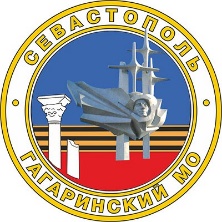 МЕСТНАЯ АДМИНИСТРАЦИЯВНУТРИГОРОДСКОГО МУНИЦИПАЛЬНОГО ОБРАЗОВАНИЯГОРОДА СЕВАСТОПОЛЯГАГАРИНСКИЙ МУНИЦИПАЛЬНЫЙ ОКРУГПОСТАНОВЛЕНИЕ«28» мая 2024 г.                                                                                       № 26 - ПМАО внесении изменений в постановление местной администрации внутригородского муниципального образования города Севастополя Гагаринский муниципальный округ от 01 марта 2021 г. № 05-ПМА                                     «Об утверждении Положения об Общественном совете во внутригородском муниципальном образовании города Севастополя Гагаринский муниципальный округ» В соответствии с федеральными законами от 06 октября 2003 г. № 131-ФЗ «Об общих принципах организации местного самоуправления в Российской Федерации», от 21 июля 2014 г. № 212-ФЗ «Об основах общественного контроля в Российской Федерации», законами города Севастополя от 30 декабря 2014 г.                              № 102-ЗС «О местном самоуправлении в городе Севастополе», от 20 октября 2015 г. № 192-ЗС «Об осуществлении общественного контроля в городе Севастополе», от 25 декабря 2018 г. № 467-ЗС «Об общественной палате города Севастополя», Уставом внутригородского муниципального образования города Севастополя Гагаринский муниципальный округ, принятым решением Совета Гагаринского муниципального от 01 апреля 2015 г. № 17 «О принятии Устава внутригородского муниципального образования города Севастополя Гагаринский муниципальный округ», рассмотрев протест прокурора Гагаринского	района от 26 апреля 2024 г. № 7-01-2024\2301-24-20670003, местная администрация внутригородского муниципального образования города Севастополя Гагаринский муниципальный округ постановляет:1. Протест прокурора Гагаринского района от 26 апреля 2024 г.                                    № 7-01-2024\2301-24-20670003 на постановление местной администрации внутригородского муниципального образования города Севастополя Гагаринский муниципальный округ от 01 марта 2021 г. № 05-ПМА                                     «Об утверждении Положения об Общественном совете во внутригородском муниципальном образовании города Севастополя Гагаринский муниципальный округ» удовлетворить.2. Внести в Положение об Общественном совете во внутригородском муниципальном образовании города Севастополя Гагаринский муниципальный округ, утвержденное постановлением местной администрации внутригородского муниципального образования города Севастополя Гагаринский муниципальный округ от 01 марта 2021 г. № 05-ПМА (далее -Положение) следующие изменения:1) статью 4 Положения дополнить частью 2 следующего содержания:«Член Общественного совета или иное лицо, привлекаемое Общественным советом к осуществлению общественного контроля за деятельностью органов местного самоуправления, не допускается к его осуществлению при наличии конфликта интересов при осуществлении общественного контроля.».3. Настоящее постановление вступает в силу с момента его официального обнародования.4. Контроль за выполнением настоящего постановления оставляю                             за собой.Глава внутригородского муниципального образования,исполняющий полномочия председателя Совета,Глава местной администрации		                                         А. Ю. Ярусов